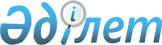 Об установлении дополнительного перечня лиц, относящихся к целевым группам на 2015 год
					
			Утративший силу
			
			
		
					Постановление акимата Бокейординского района Западно-Казахстанской области от 16 января 2015 года № 5. Зарегистрировано Департаментом юстиции Западно-Казахстанской области 2 февраля 2015 года № 3797. Утратило силу постановлением акимата Бокейординского района Западно-Казахстанской области от 18 января 2016 года № 2      Сноска. Утратило силу постановлением акимата Бокейординского района Западно-Казахстанской области от 18.01.2016 № 2.

      Руководствуясь Законами Республики Казахстан от 23 января 2001 года "О местном государственном управлении и самоуправлении в Республике Казахстан", от 23 января 2001 года "О занятости населения", исходя из ситуации на рынке труда и бюджетных средств, акимат района ПОСТАНОВЛЯЕТ:

      1. Установить дополнительный перечень лиц, относящихся к целевым группам на 2015 год согласно приложению к настоящему постановлению.

      2. Государственному учреждению "Бокейординский районный отдел занятости и социальных программ" принять необходимые меры вытекающие, из настоящего постановления, в соответствий с действующим законодательством.

      3. Государственному учреждению "Аппарат акима Бокейординского района" обеспечить государственную регистрацию настоящего постановления в органах юстиции, его официальное опубликование в информационно-правовой системе "Әділет" и в средствах массовой информации.

      4. Контроль за исполнением настоящего постановления возложить на заместителя акима района Кайргалиеву Л. Т.

      5. Настоящее постановление вводится в действие со дня первого официального опубликования.

 Дополнительный перечень лиц, относящихся к целевым группам на 2015 год      1. Лица, прошедшие профессиональную подготовку по направлению уполномоченного органа;

      2. Лица, из молодых семей, где нет ни одного работающего;

      3. Лица предпенсионного возраста (за три года до выхода на пенсию по возрасту);

      4. Лица старше пятидесятилетнего возраста;

      5. Лица, не работавшие длительное время (один год и более);

      6. Безработные, зарегистрированные в уполномоченном органе.


					© 2012. РГП на ПХВ «Институт законодательства и правовой информации Республики Казахстан» Министерства юстиции Республики Казахстан
				
      Аким района

Н. Рахимжанов
Приложение 
к постановлению акимата 
Бокейординского района 
от 16 января 2015 года № 56